Временная занятость подростков в период летних каникул. Уже не первый год подростки Темрюкского района с нетерпением ждут летних каникул не только для того, чтобы отдохнуть от учебы, но и для того, чтобы поработать и  получить свою первую зарплату. Для многих ребят летний труд - это первый опыт трудовых отношений и возможность попробовать себя в новом деле, получить трудовые навыки, развить чувство ответственности, самодисциплины и найти надежных и верных друзей.Центр занятости населения Темрюкского района совместно с работодателями создают рабочие места для организации временного трудоустройства несовершеннолетних граждан в возрасте от 14 до 18 лет. Все подростки, желающие трудоустроиться в период летних каникул могут обратиться за консультацией по вопросам трудоустройства в Центр занятости населения Темрюкского района в рабочие дни недели с понедельника по четверг с 8-00 до 17-00 часов, в пятницу с 8-00 до 16-00,  по адресу: г. Темрюк, ул. Ленина, 48, тел. 8(86148)5-27-92, кабинет № 9. 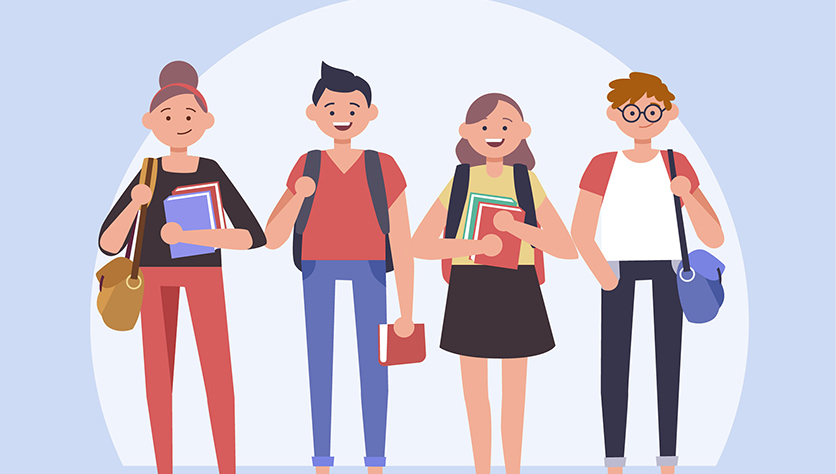 